Семья – источник любви, уважения, солидарности и привязанности, то, без чего не может существовать человек. Семья, несмотря ни на какие катаклизмы, остается непреходящей ценностью. Для многих сегодня именно она – единственный символ стабильности, а порой и смысл всей жизни.	В книгах, представленных на выставке «Всё начинается с семьи», дается социологический анализ института семьи, рассматриваются основные аспекты семьеведения и психологии семейных отношений с учетом современных реалий.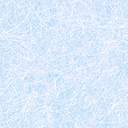 